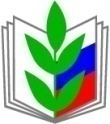 ПРОФСОЮЗ РАБОТНИКОВ НАРОДНОГО ОБРАЗОВАНИЯ И НАУКИ РОССИЙСКОЙ ФЕДЕРАЦИИ(ОБЩЕРОССИЙСКИЙ ПРОФСОЮЗ ОБРАЗОВАНИЯ)Координационный совет председателей Профсоюза вузов Ростовской области ПроектПлан работы КСП вузов Ростовской области на 2022 г.Год корпоративной культурыПредседатель КСП Профсоюза вузов РО                                                                        Е.А.Лазарева№ п/пМероприятияДата, сроки проведенияМесто проведения, ответственные1Отчет о работе КСПянварь – февраль 2022 г.Лазарева Е.А.2Формирование плана работы КСП на 2022г.Декабрь 2021 г., январь 2022 г.Лазарева Е.А.члены КСП вузов РО3Участие в   собрании Координационного совета председателей первичных профсоюзных организаций работников вузов Общероссийского Профсоюза Январь-февраль 2022 г.Лазарева Е.А.члены КСП вузов РО3.1Организация и участие в расширенных заседаниях КСП Профсоюза, совещаниях, конференциях, семинарах,  работе региональных совещаний председателей профсоюзных организаций вузов.В течение годаЛазарева Е.А.члены КСП вузов РО3.2Организация и проведение выездных или онлайн совещаний председателей профорганизаций вузов по вопросам внутрисоюзной работы. по отдельному графикуЛазарева Е.А.члены КСП вузов РО3.3Участие  в научно-практических конференциях В течение годаЛазарева Е.А.члены КСП вузов РО4Участие в реализации Отраслевого соглашения и совершенствовании договорного регулирования социально-трудовых отношений в организациях высшего образования В течение годаЛазарева Е.А.члены КСП вузов РО4.1Участие в заседаниях областной трехсторонней комиссии по регулированию социально-трудовых отношенийВ течение годаЛазарева Е.А.члены КСП вузов РО4.2Анализ выполнения Отраслевого соглашения по организациям, находящихся в ведении Министерства образования и науки РФ Первое полугодие 2022 г.Лазарева Е.А.члены КСП вузов РО5Участие в мониторингах, организованных ЦС Профсоюза В течение годаЛазарева Е.А.члены КСП вузов РО5.1Анализ заработной платы работников вузов РО.По необходимостиЛазарева Е.А.члены КСП вузов РО5.2Организация мониторинга социально-профессионального самочувствия сотрудников вузов:- анализ степени удовлетворенности и мотивации.4 квартал 2022г.Лазарева Е.А.члены КСП вузов РО6Участие в заседаниях Совета ректоров вузов.По отдельному графикуЛазарева Е.А.члены КСП вузов РО7О рейтинге ППО вузов3 квартал 2022 г.Лазарева Е.А.члены КСП вузов РО8Внедрение новых форм информационной работы в деятельность КСПВ течение годаЛазарева Е.А.члены КСП вузов РО8.1Взаимодействие со средствами массовой информации В течение годаЛазарева Е.А.члены КСП вузов РО8.2Завершение и освещение материалов для публикации в средствах массовой информацииВ течение годаЛазарева Е.А.члены КСП вузов РО8.3Осуществление перехода на электронную форму профсоюзного билетаВ течение годаЛазарева Е.А.члены КСП вузов РО8.4О ведении страницы КСП вузов на сайте областной организацииВ течение годаЛазарева Е.А.члены КСП вузов РО9Обучение профсоюзных кадров и актива. Семинары, совещания.В течение годаЛазарева Е.А.члены КСП вузов РО9.1Участие в областном семинаре-совещании председателей и членов Советов молодых педагогов районных и городских организаций Профсоюза, вузов.По плану обкома ПрофсоюзаЧлены советов молодых педагогов и молодых преподавателей9.2Участие в областном семинаре-совещании и повышении квалификации внештатных правовых инспекторов труда и  профактива районных и городских организаций Профсоюза, первичных профсоюзных организаций вузов и ссузов Ростовской области.По плану обкома ПрофсоюзаВнештатные правовые инспекторы и профактив  вузов РО9.3Всероссийский семинар – совещание по , повышению квалификации бухгалтеров первичных профсоюзных организаций вузов.По плану ЦСГлавные бухгалтеры ППО вузов РО9.4Участие в областном семинаре внештатных технических инспекторов труда и  профактива районных и городских организаций Профсоюза, первичных профсоюзных организаций вузов и ссузов Ростовской области.По плану обкома Профсоюза.Внештатные технические инспекторы и профактив  вузов РО10Участие в конкурсах и конференциях, проводимых ЦС, обкома Профсоюза, вузами. в течение годаЛазарева Е.А.члены КСП вузов РО10.1Участие во Всероссийском конкурсе «Российская организация высокой социальной эффективности» (Министерство труда и социального развития)второе полугодиеЛазарева Е.А.члены КСП вузов РО10.2Участие в конкурсе «Траектория успеха»сентябрь-октябрьЛазарева Е.А.члены КСП вузов РО10.3Участие в конкурсе Коллективных договоров4 кварталЛазарева Е.А.члены КСП вузов РО10.4III Всероссийская конференция с международным участием «Человек труда и наука» под эгидой ФНПРФ посвященная празднованию 115-летия ЮРГПУ(НПИ) (НПИ) и ППО работников ЮРГПУ(НПИ) имени М.И.Платова,ЮРГПУ(НПИ) имени М.И.Платова16-25 октября 2022г.Лазарева Е.А.Председатели ППО вузов РО10.5Круглый стол «Социальный диалог как фактор предотвращения социальнотрудовых конфликтов» в рамках III Всероссийской научно-практической конференции «Человек труда и наука»ЮРГПУ(НПИ) имени М.И.Платова16-25 октября 2022г.ППО работников ЮРГПУ (НИИ) имени М.И. Платова (Е.А. Лазарева) Представительство ФНПР в ЮФО (Д.А. Чуйков) Федерация профсоюзов Ростовской области (А.В. Лозыченко) Кафедра прикладной конфликтологии и медиации ИСИР ЮФУ, Центр исследования социально-трудовой сферы и проблем профсоюзного движения ЮФУ (С.А. Дюжиков)10.6Участие во Всероссийской научно-практической конференции «Социально-трудовые конфликты в СССР и современной России»Ростов-на-Донудо 15.04.2022Лазарева Е.А.члены КСП вузов РО10.7Презентация книги Т.П. Бочаровой «Новочеркасск. Кровавый полдень»Ростов-на-Дону до 15.05.2022Новочеркасск до 02.06.2022Представительство ФНПР в ЮФО (Д.А. Чуйков)10.8Участие в просмотре фильма А. Кончаловского «Дорогие товарищи!» и дискуссия с участием молодых профсоюзных лидеров Ростовской областиРостов-на-Дону до 01.06.2022Представительство ФНПР в ЮФО (Д.А. Чуйков),Е.А.Лазаревачлены КСП вузов РО11Спартакиада работников вузов РО3 кварталЛазарева Е.А.члены КСП вузов РО12Участие во Всероссийских и  областных профсоюзных акциях.В течение годаЛазарева Е.А.члены КСП вузов РО13Работа по организации оздоровления членов профсоюза.В течение годаЛазарева Е.А.члены КСП вузов РО17Участие в траурных мероприятиях, посвященных 60-летию Новочеркасской трагедии 1962 годаНовочеркасск02.06.2022Лазарева Е.А.члены КСП вузов РО18Отчет о работе КСП за 2022 годянварь 2023г.Лазарева Е.А.